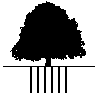 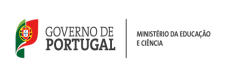                                   Agrupamento de Escolas Alfredo da SilvaCIDADANIA E DESENVOLVEMENTO– 2023 / 2024CRITÉRIOS DE AVALIAÇÃO                                                  2º ciclo                                                      3ºciclo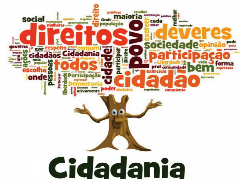 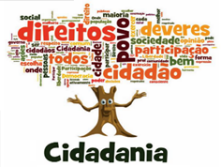 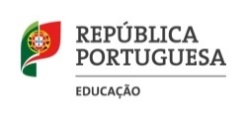 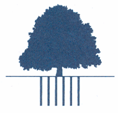 CIDADANIA E DESENVOLVIMENTO - CRITÉRIOS DE AVALIAÇÃO 2º ciclo - (2023/2024)CIDADANIA E DESENVOLVIMENTO - CRITÉRIOS DE AVALIAÇÃO 3º ciclo - (2023/2024)DOMÍNIOSCRITÉRIOSCRITÉRIOSNÍVEIS DE DESEMPENHOCONHECIMENTOS E CAPACIDADESCOMPONENTES TRANSVERSAIS1ºgrupo40%60%DIREITOS HUMANOSIGUALDADE DE GÉNEROINTERCULTURALIDADETRATAMENTO DOS DOMÍNIOS/ TEMAS EM TRABALHO DE AULA(20%)Participar nas atividades propostasAplicar técnicas de pesquisa, seleção de informação e tratamento da mesmaDemonstrar curiosidade, empatia e espírito críticoManifestar iniciativa, autonomia e capacidade interventivaColaborar com o professor e com os colegasComunicar assertivamenteResolver criteriosamente problemasREALIZAÇÃO E APRESENTAÇÃO DE TRABALHOS(20%)Realizar e entregar atempadamente os trabalhos solicitadosUtilizar a informação selecionada de forma corretaDominar os conhecimentos relativos aos temas abordadosDemonstrar originalidade e criatividadeRevelar capacidade de comunicar oralmente, por escrito e através de linguagem digitalCIDADANIA CUMPRIMENTO DAS REGRAS DE CONVIVÊNCIA (20%)ATITUDES DE COOPERAÇÃO E DE SOLIDARIEDADE (20%)COMPREENSÃO E EXPRESSÃO EM PORTUGUÊS (10%)UTILIZAÇÃO DAS TIC (10%)O aluno é pouco assíduo/ pontual tem um comportamento frequentemente desadequado e prejudicial à aprendizagem dos restantes alunos, não se empenha e não participa nas atividades propostas. Fora da sala de aula demonstra, igualmente, um comportamento desadequado (tendo em conta participações disciplinares, processos disciplinares…).O aluno é recorrentemente pouco assíduo/ pontual, tem frequentemente um comportamento desadequado, não se empenha e é pouco participativo na sala de aula. Demonstra, frequentemente, um comportamento desadequado fora da sala de aula (tendo em conta participações disciplinares, processos disciplinares…).O aluno é assíduo/ pontual tem geralmente um comportamento correto e participa na realização das atividades propostas. Fora da sala de aula manifesta um comportamento correto (tendo em conta participações disciplinares, processos disciplinares…).O aluno é assíduo/ pontual tem sempre um comportamento correto, empenha-se e participa ativamente nas atividades propostas. Demonstra uma boa relação com os colegas. Fora da sala de aula manifesta um comportamento adequado (tendo em conta participações disciplinares, processos disciplinares…).O aluno é assíduo/ pontual tem sempre um comportamento excelente propicio à aprendizagem, é muito empenhado e participa sempre nas atividades propostas. Proporcionando um clima correto para a aprendizagem dos colegas. Fora da sala de aula manifesta um comportamento excelente (tendo em conta participações disciplinares, processos disciplinares…).DOMÍNIOSCRITÉRIOSCRITÉRIOSNÍVEIS DE DESEMPENHOCONHECIMENTOS E CAPACIDADESCOMPONENTES TRANSVERSAIS1ºgrupo40%60%DESENVOLVEMENTO SUSTENTÁVELEDUCAÇÃO AMBIENTALSAÚDETRATAMENTO DOS DOMÍNIOS/ TEMAS EM TRABALHO DE AULA(20%)Participar nas atividades propostasAplicar técnicas de pesquisa, seleção de informação e tratamento da mesmaDemonstrar curiosidade, empatia e espírito críticoManifestar iniciativa, autonomia e capacidade interventivaColaborar com o professor e com os colegasComunicar assertivamenteResolver criteriosamente problemasREALIZAÇÃO E APRESENTAÇÃO DE TRABALHOS(20%)Realizar e entregar atempadamente os trabalhos solicitadosUtilizar a informação selecionada de forma corretaDominar os conhecimentos relativos aos temas abordadosDemonstrar originalidade e criatividadeRevelar capacidade de comunicar oralmente, por escrito e através de linguagem digitalCIDADANIA CUMPRIMENTO DAS REGRAS DE CONVIVÊNCIA (20%)ATITUDES DE COOPERAÇÃO E DE SOLIDARIEDADE (20%)COMPREENSÃO E EXPRESSÃO EM PORTUGUÊS (10%)UTILIZAÇÃO DAS TIC (10%)O aluno é pouco assíduo/ pontual tem um comportamento frequentemente desadequado e prejudicial à aprendizagem dos restantes alunos, não se empenha e não participa nas atividades propostas. Fora da sala de aula demonstra, igualmente, um comportamento desadequado (tendo em conta participações disciplinares, processos disciplinares…).O aluno é recorrentemente pouco assíduo/ pontual, tem frequentemente um comportamento desadequado, não se empenha e é pouco participativo na sala de aula. Demonstra, frequentemente, um comportamento desadequado fora da sala de aula (tendo em conta participações disciplinares, processos disciplinares…).O aluno é assíduo/ pontual tem geralmente um comportamento correto e participa na realização das atividades propostas. Fora da sala de aula manifesta um comportamento correto (tendo em conta participações disciplinares, processos disciplinares…).O aluno é assíduo/ pontual tem sempre um comportamento correto, empenha-se e participa ativamente nas atividades propostas. Demonstra uma boa relação com os colegas. Fora da sala de aula manifesta um comportamento adequado (tendo em conta participações disciplinares, processos disciplinares…).O aluno é assíduo/ pontual tem sempre um comportamento excelente propicio à aprendizagem, é muito empenhado e participa sempre nas atividades propostas. Proporcionando um clima correto para a aprendizagem dos colegas. Fora da sala de aula manifesta um comportamento excelente (tendo em conta participações disciplinares, processos disciplinares…).